Wilt thou forgive that sin, where I begun    Hymnal 1982 no. 141    Melody: So giebst du nun       10 10. 10 10. 8 4.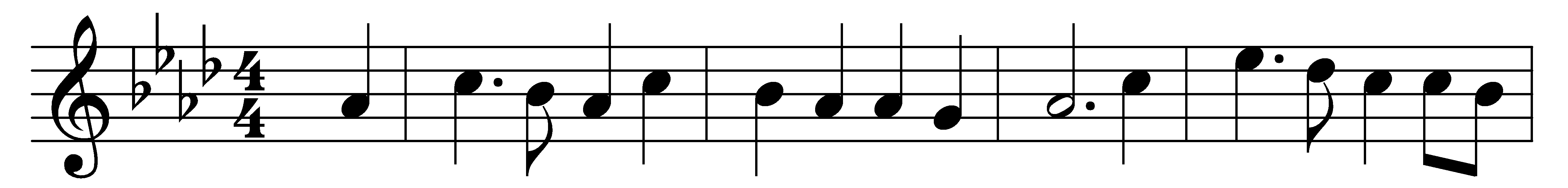 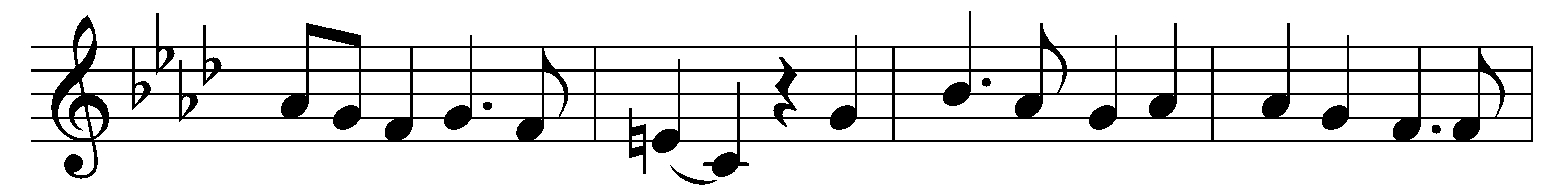 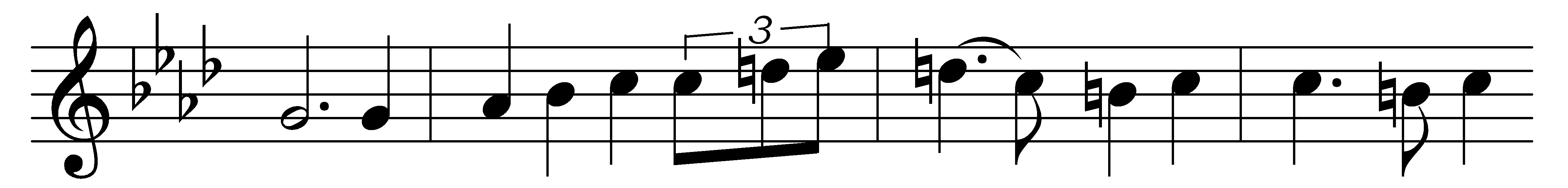 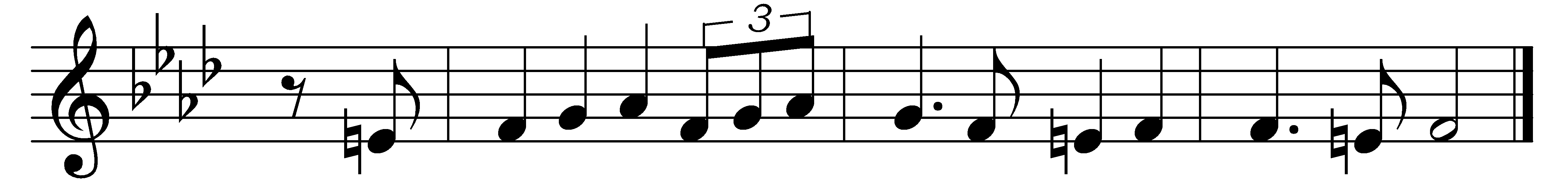 Wilt thou forgive that sin, where I begun,which is my sin, though it were done before?Wilt thou forgive those sins through which I run,and do run still, though still I do deplore?When thou hast done, thou hast not done,for I have more.Wilt thou forgive that sin, by which I wonothers to sin, and made my sin their door?Wilt thou forgive that sin which I did shuna year or two, but wallowed in a score?When thou hast done, thou hast not done,for I have more.I have a sin of fear that when I’ve spunmy last thread, I shall perish on the shore;swear by thyself, that at my death thy Sonshall shine as he shines now, and heretofore.And having done that, thou hast done,I fear no more.Words: John Donne (1573-1631)Music: Melody from Geist und Lehr-reiches Kirchen und Haus Buch, 1694, harmony by Johann Sebastian Bach (1685-1750)